Département de tronc commun ST                                                      Année universitaire 2019/2020Module : Electronique fondamentale 1 	Durée : 1h :30 mn Responsable du module AMARA.FExamen du troisième semestre (S 03)Exercice n°1 :  Questions de cours (4 pts)Quel est l’objectif du théorème de : Thevenin, MillmanTracer soigneusement la courbe caractéristique de la diode.Citer deux applications de la diode.Le transistor est l’abréviation de : transfert-resistor ; expliquer cette nomination.Exercice n°2:   (7 pts)Calculer la résistance totale RT vue par la source E.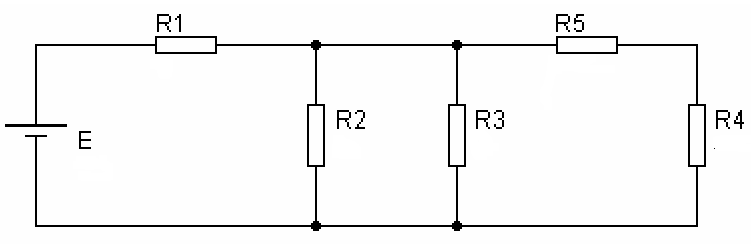 Calculer l'intensité du courant I fourni par la source E.Calculer la tension U3 aux bornes de R3. (Thevenin).Sachant que :E=15v,  R1=1KΩ,   R2=R3=2KΩ,   R4=0,25KΩ,   R5=0,75kΩ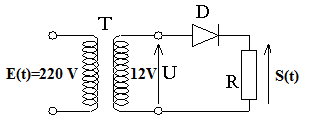 Exercice n°3:  (6 pts)     Le circuit ci-contre est utiliser pour transformer  la tension alternative en  une tension continue (220/12v)..  E(t)=220 sin(wt), w=2πf,  f=50 Hz.Le transformateur T abaisse la tension E de 220v en 12v.  Quel est le rôle de la diode dans ce montage ?Tracer soigneusement la tension E(t) , U(t) et S(t) sachant que la diode est idéale (Vd=Rd=0 ).Si la diode est parfaite (Vd=0.7V, Rd=0 Ω) que vaut S(t).Exercice n°4: (3 pts).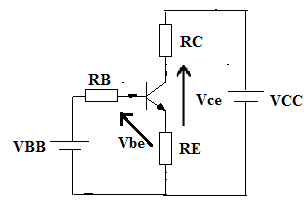      Le circuit ci-contre est un circuit de polarisation du transistor.1-  Tracer la droite de charge statique (Ic =f(Vce)). Utilisez l’échelle 1cm	2V,   1cm 	         2 mA.Déterminer le point de fonctionnement Q(Vce, Ic).Mentionner ce point sur la droite de charge.Quel est le régime de fonctionnement du transistor ?Etant donné que :VBB= 4 v ,   Vcc= 12 v,      RB=10kΩ,       RC=  RE=1 k Ω ß= 100,       IE≈IC,  Vbe=0.7 v.